Sample Assessment Outline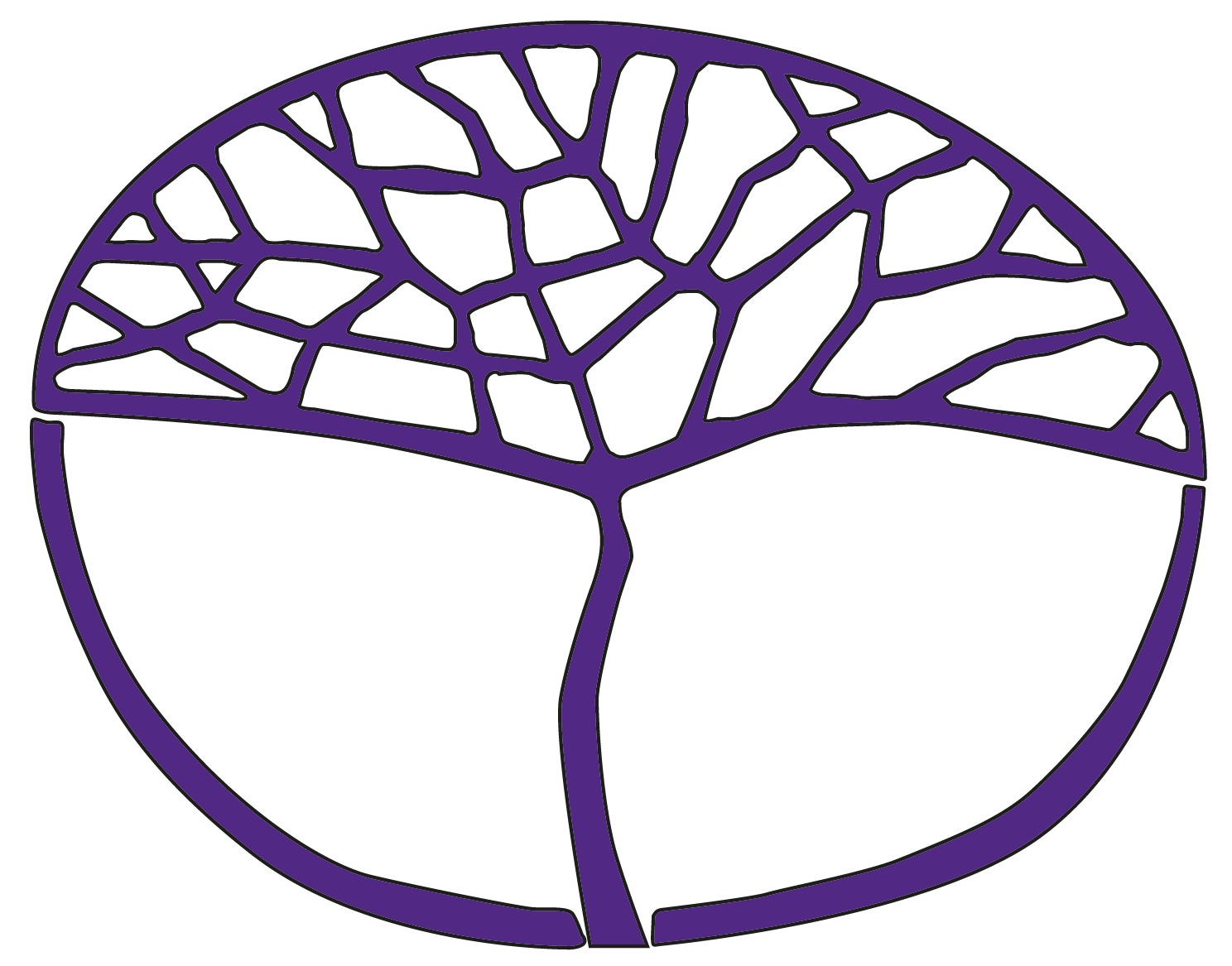 GeographyGeneral Year 12Acknowledgement of CountryKaya. The School Curriculum and Standards Authority (the Authority) acknowledges that our offices are on Whadjuk Noongar boodjar and that we deliver our services on the country of many traditional custodians and language groups throughout Western Australia. The Authority acknowledges the traditional custodians throughout Western Australia and their continuing connection to land, waters and community. We offer our respect to Elders past and present.Copyright© School Curriculum and Standards Authority, 2023This document – apart from any third party copyright material contained in it – may be freely copied, or communicated on an intranet, for non-commercial purposes in educational institutions, provided that the School Curriculum and Standards Authority is acknowledged as the copyright owner, and that the Authority’s moral rights are not infringed.Copying or communication for any other purpose can be done only within the terms of the Copyright Act 1968 or with prior written permission of the School Curriculum and Standards Authority. Copying or communication of any third party copyright material can be done only within the terms of the Copyright Act 1968 or with permission of the copyright owners.Any content in this document that has been derived from the Australian Curriculum may be used under the terms of the Creative Commons Attribution-NonCommercial 3.0 Australia licenceDisclaimerAny resources such as texts, websites and so on that may be referred to in this document are provided as examples of resources that teachers can use to support their learning programs. Their inclusion does not imply that they are mandatory or that they are the only resources relevant to the course.Sample assessment outlineGeography – General Year 12 Unit 3 and Unit 4Assessment
typeAssessment
type weightingAssessment
task
weightingWhen Assessment taskGeographical
inquiry30%15%Semester 1Week 12–15Task 4: A Geographical inquiry investigating Unit 3 Depth study two and the impact of EbolaPart A: (10%) Geographical inquiry processPart B: (5%) In-class validation made up of short and extended answer questions, based on unseen questions, directly connected to the content in the inquiryGeographical
inquiry30%15%Semester 2Week 11–15Task 9: A Geographical inquiry using fieldwork and/or secondary sources, investigating Unit 4 Depth study two and music festivals as an element of culturePart A: (5%) Geographical inquiry processPart B: (10%) Written report and an in-class reflection activity made up of series of unseen questions completed under test conditionsFieldwork/
practical skills30%10%Semester 1Week 4Task 1: A series of multiple choice and short answer questions based on the classification of natural hazards (atmospheric, hydrologic and geomorphic) and Geographical skills, including mapping and statistical data skillsFieldwork/
practical skills30%10%Semester 1Week 6–7Task 2: Fieldwork (actual and virtual) on Unit 3 Depth study one and bushfires (5%) Part A: Collecting and interpreting primary information and/or data (5%) Part B: Fieldwork/practical skills test based on an in-class validation of the fieldwork on bushfiresFieldwork/
practical skills30%10%Semester 2Week 10Task 8: A series of multiple choice and short answer questions based on Geographical skills, including mapping and statistical data skillsTests25%10%Semester 1Week 9Task 3: A series of short written response questions based on the overview of natural and ecological hazards. This task will require the application of geographical skillsTests25%10%Semester 2Week 4Task 6: A series of multiple-choice, short and extended response questions, based on the overview of globalisation. This task will require the application of geographical skillsTests25%5%Semester 2Week 8Task 7: A series of short response questions and one extended response question, based on Unit 4 Depth study one, including automobile production and consumption. This task will require the application of geographical skillsExternallyset task15%15%Semester 1Week 13Task 5: A written task of 50 minute duration developed by the School Curriculum and Standards Authority and administered by the school <teacher to insert information provided by the Authority>Total100%100%